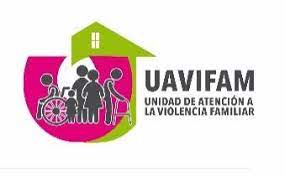 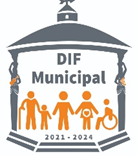 CITAS A PSICOLOGIAREQUISITOS:NIÑOS Y NIÑAS MAYOR DE 5 AÑOS.NO PRESENTAR TRASTORNOS NEUROLOGICOS.MENORES DE EDAD ACOMPAÑADOS DE PADRE O TUTOR PARA FIRMAR HIJA DE CONSENTIMIENTO.COMPORTARSE CON RESPETO Y SIN VIOLENCIA DURANTE LAS CITAS.ASISTIR PERSONALMENTE A SOLICITAR LA ATENCION.CUMPLIR  CON LA ASISTENCIA.*NO SE DAN CITAS PSICOLOGICAS POR TELEFONO*